Kvalitetshöjande satsning på hamnområdenCovid 19 pandemin har gjort att många väljer att resa med skärgårdsfärjorna och med egen båt. Fortsätter situationen kan det inhemska resandet stärkas och skärgårdarna få fler gäster än vanligt. Då är trivsel och kvalitet ombord på färjorna viktig, men också hamnarna de kommer till. Landskapsregeringen är tvungen att arbeta med förnyelsen av broar och hamnar, men bör inte heller försumma hamnområdenas infrastruktur. Dessa är en inkörsport för gäster och resenärer. De senaste åren har gästhamnarna genomgått en betydande ansiktslyftning genom bl.a. Smart Marina-projektet. Det är viktigt att också landskapet tar sitt ansvar när det gäller skärgårdens turism och skapar trivsel och affärsmöjligheter i skärgården.FÖRSLAGRubrik i den allmänna motiveringen: Regional utvecklingSida: 34Följande text läggs till: ”Landskapet inleder en kvalitetshöjande satsning på hamnområden för att förstärka turismen och inresandet via skärgården genom att bygga trivsamma faciliteter som väntstugor, toaletter, försäljningsställen med mera. På basen av en inventering föreslås att medel för investering och projektledning upptas i kommande tilläggsbudget.”Mariehamn den 9 november 2020Camilla GunellJessy EckermanNina Fellman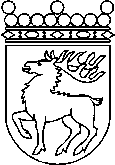 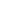 Ålands lagtingBUDGETMOTION nr   19/2020-2021BUDGETMOTION nr   19/2020-2021Lagtingsledamot DatumCamilla Gunell m.fl.2020-11-09Till Ålands lagtingTill Ålands lagtingTill Ålands lagtingTill Ålands lagtingTill Ålands lagting